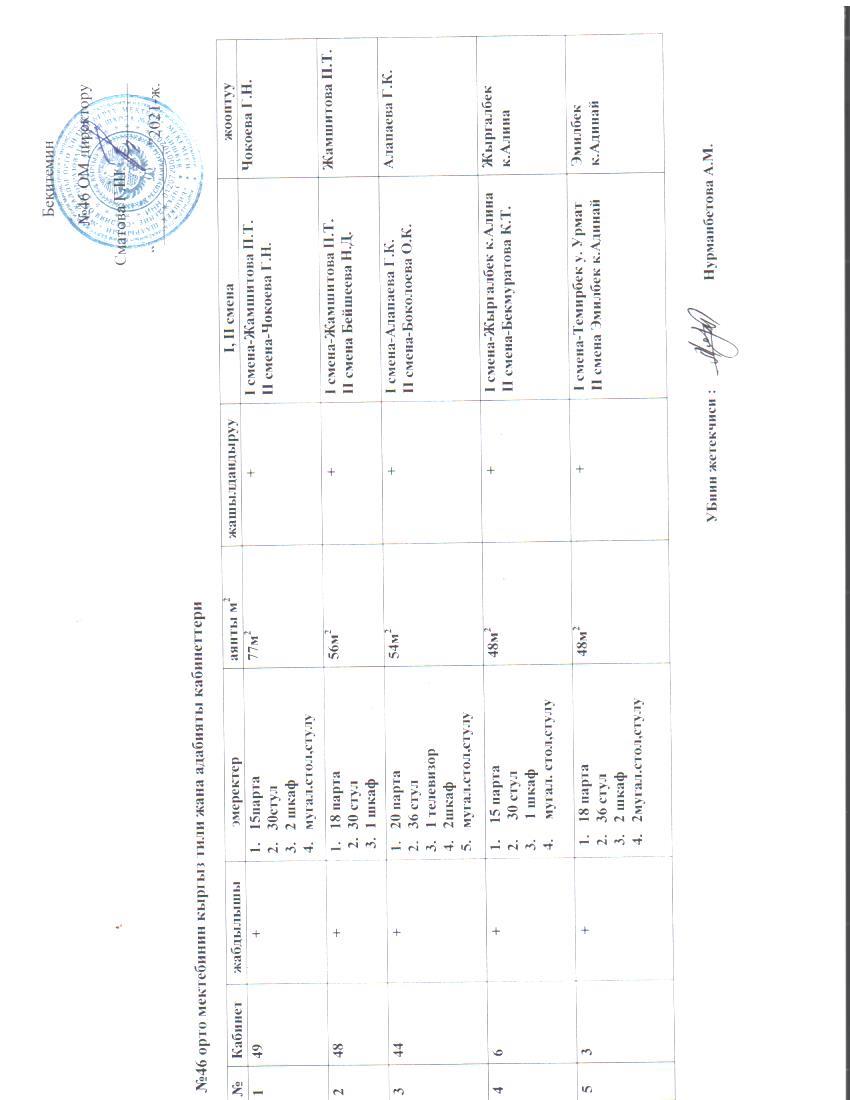 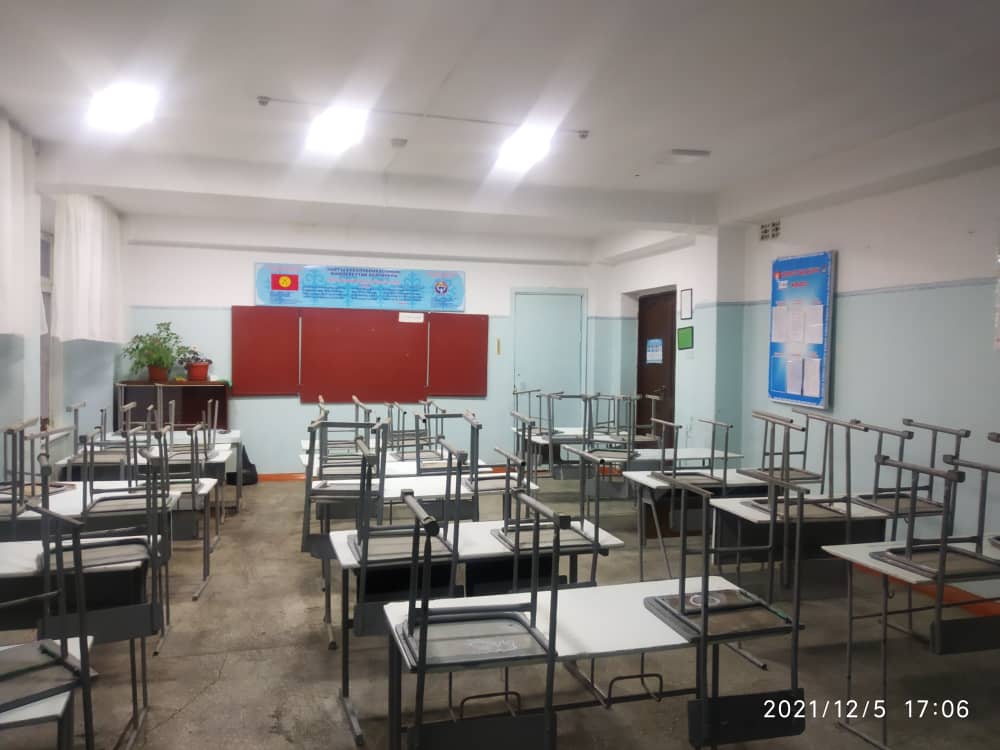 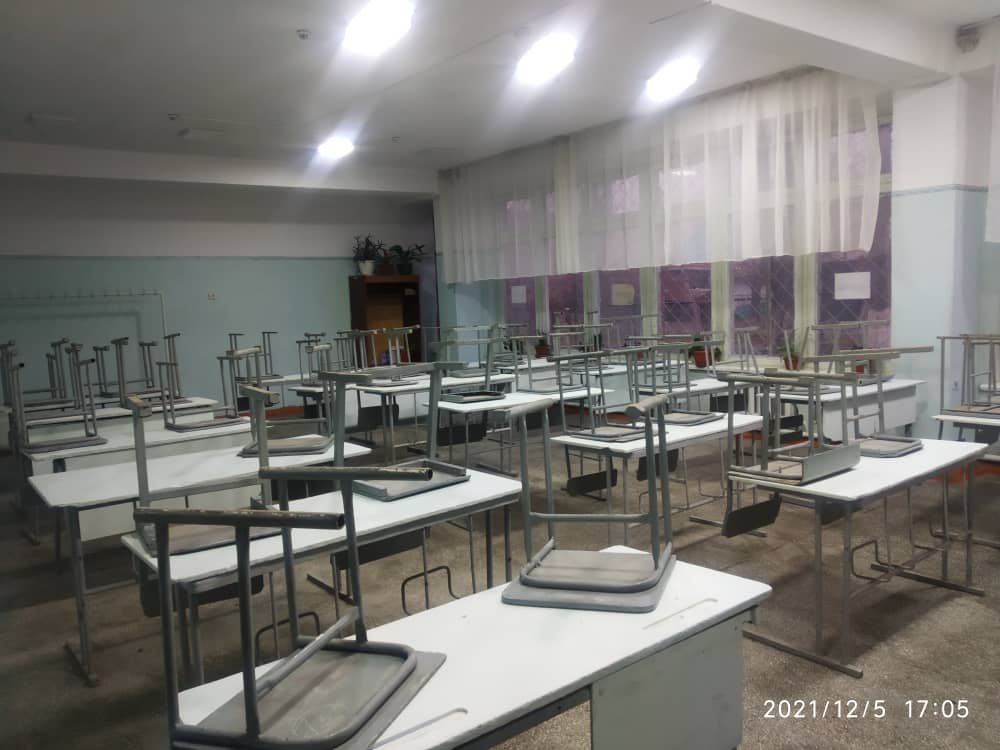 №3 кабинет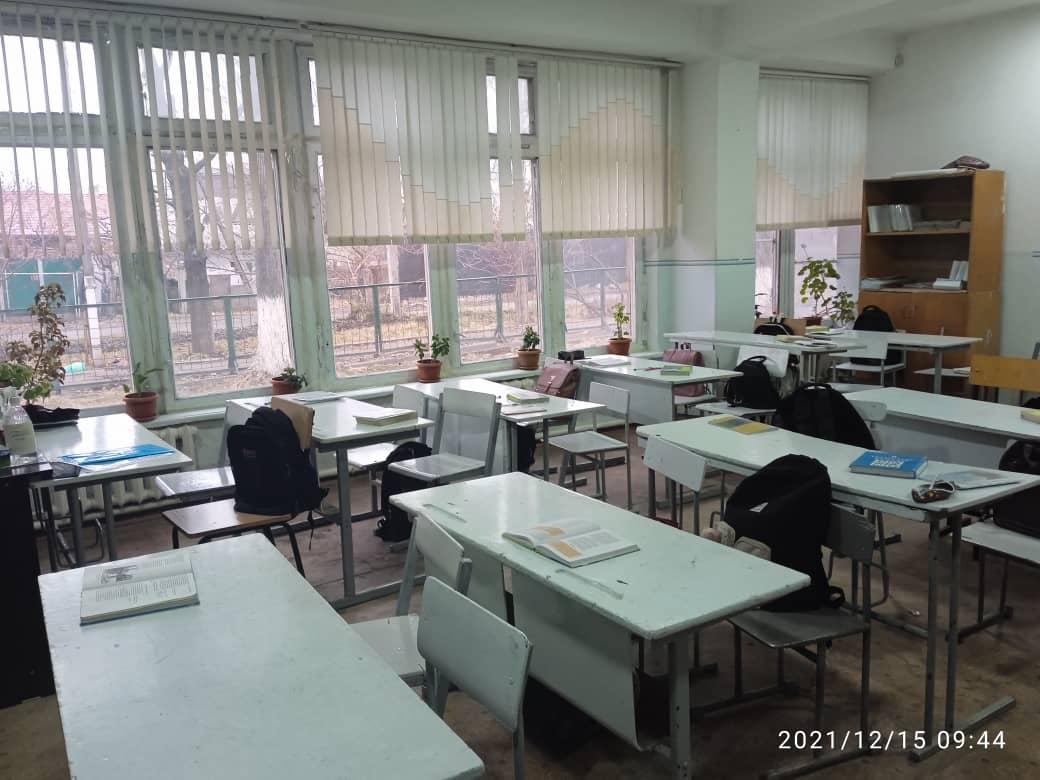 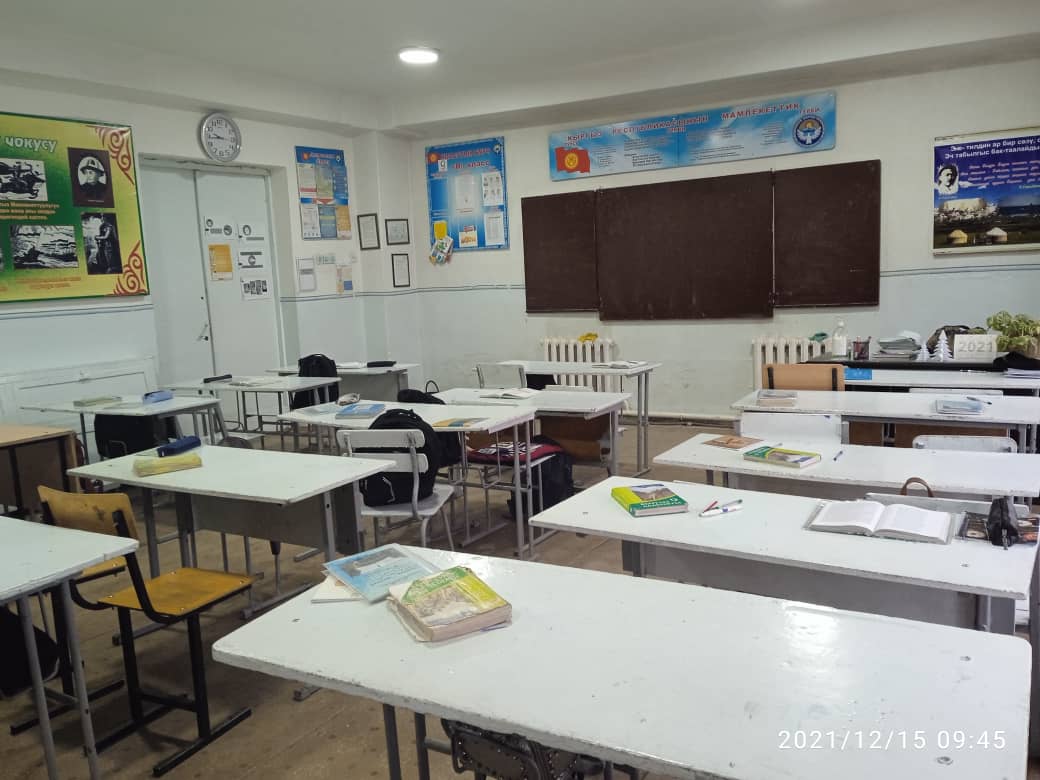 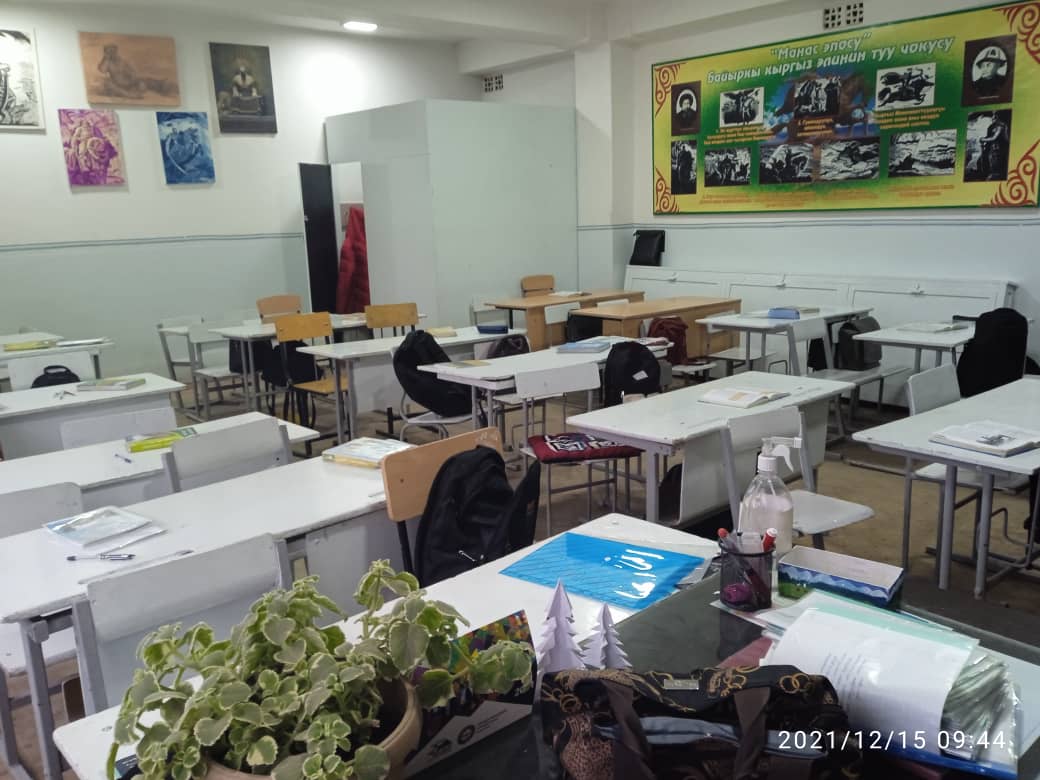 №6 кабинет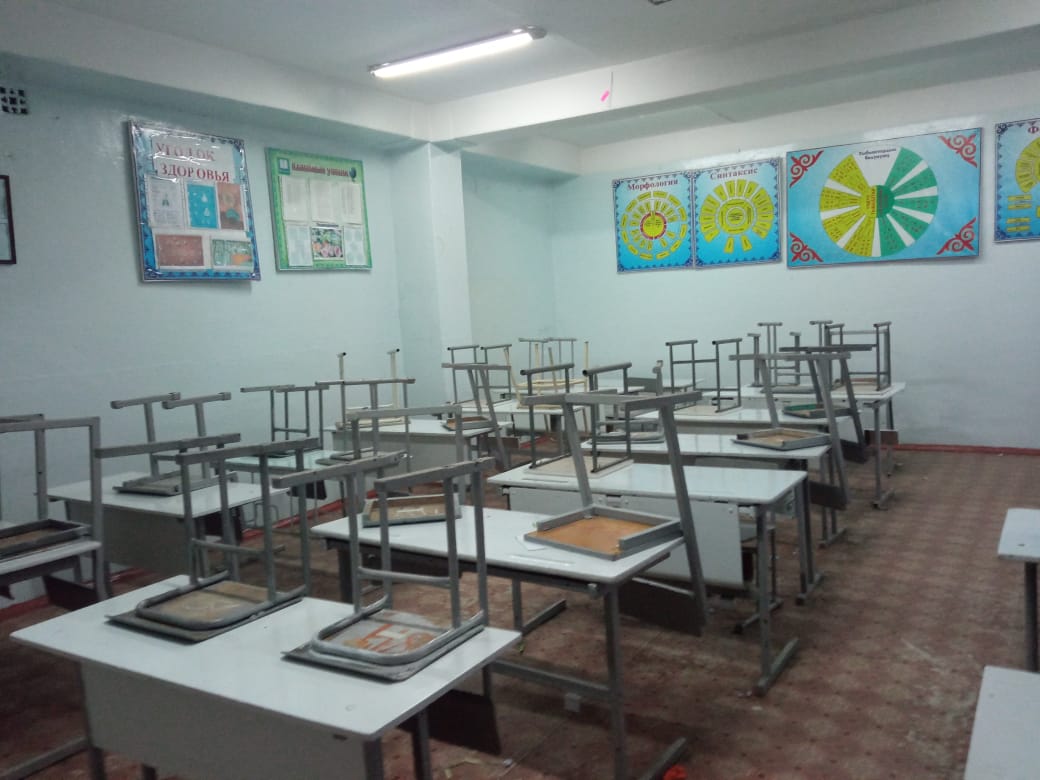 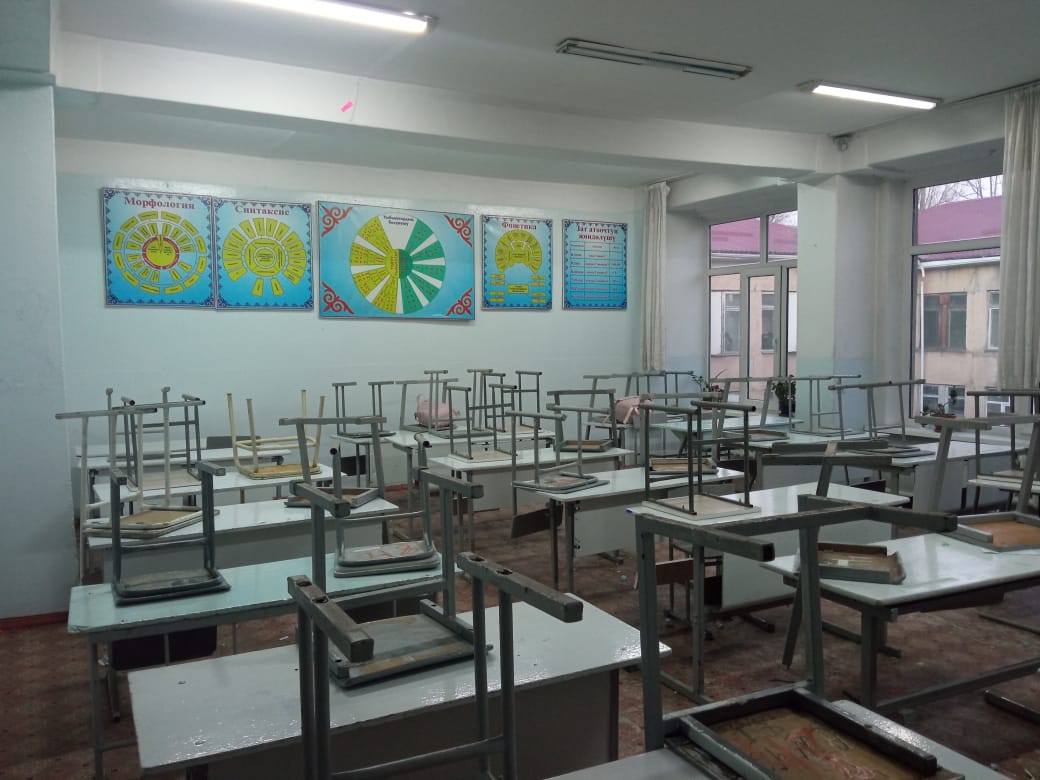 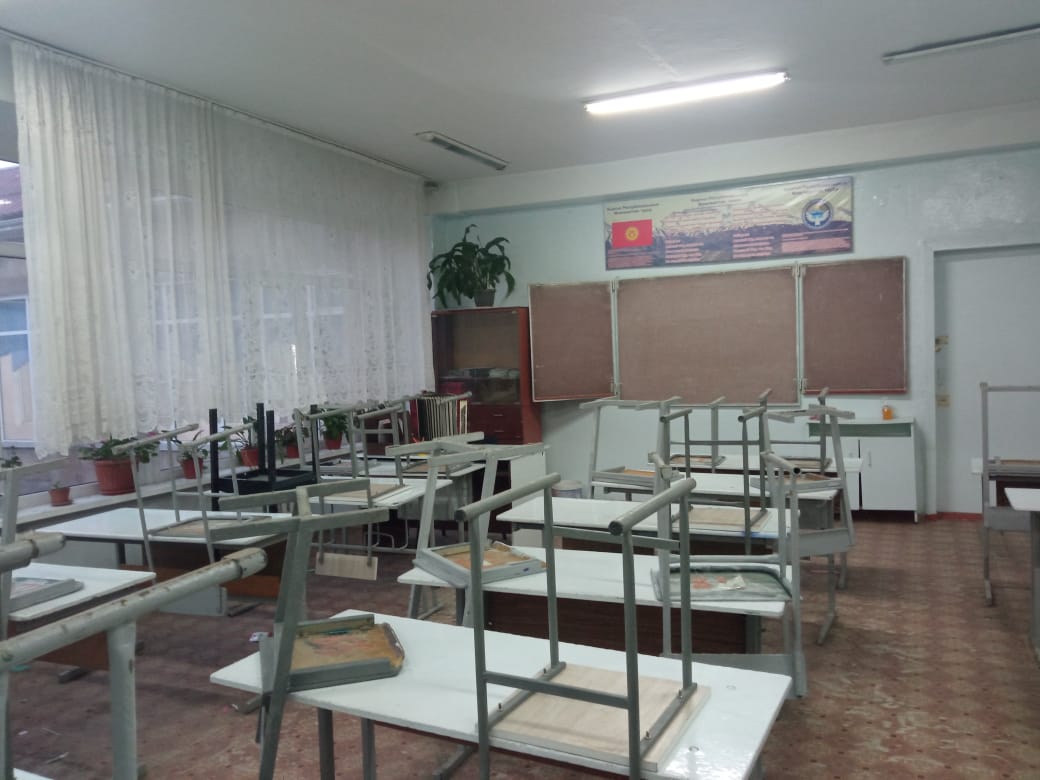 48-кабинет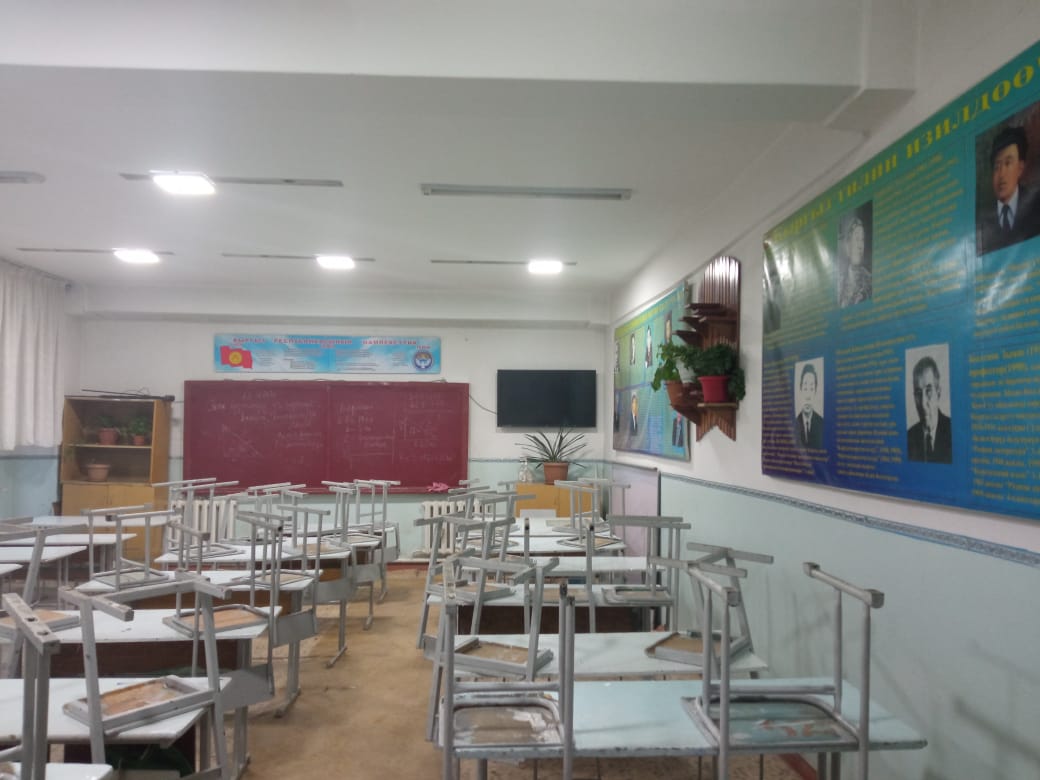 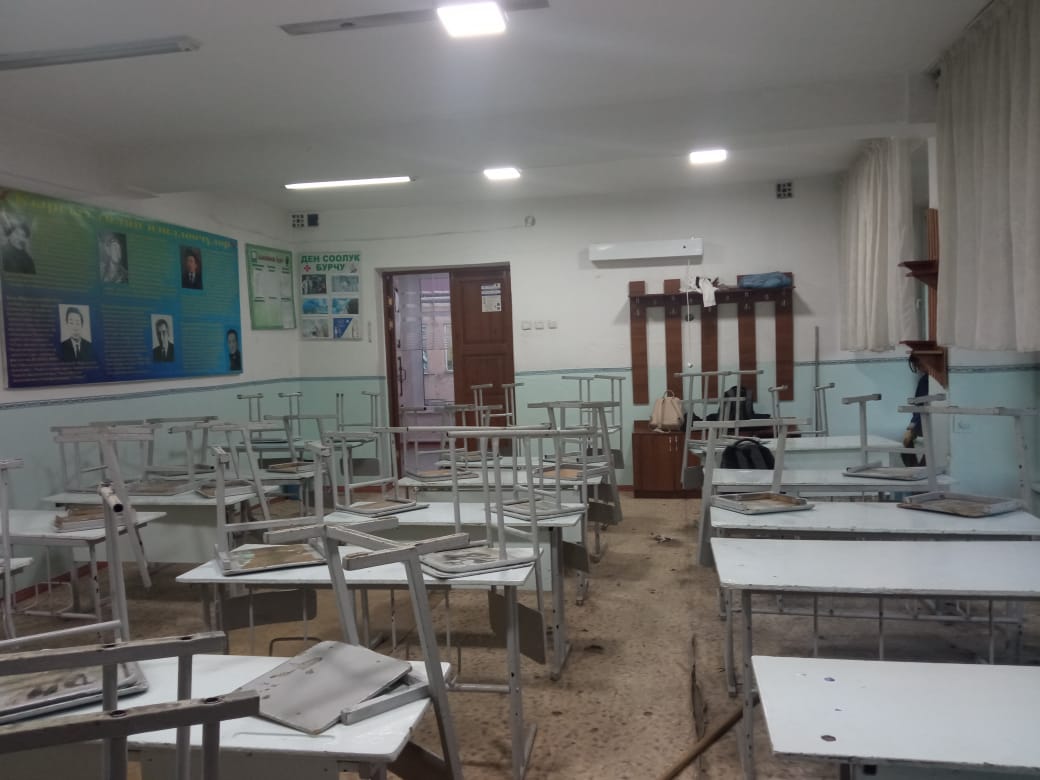 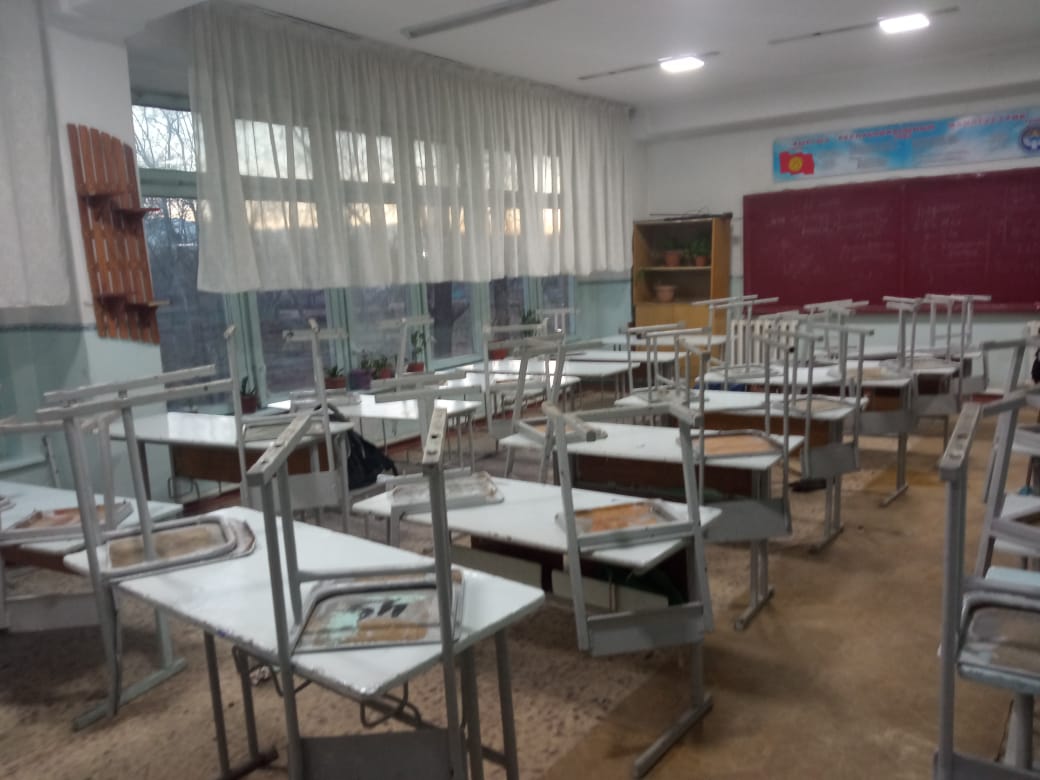 44-кабинет